Отправитель: Живой Человек, Женчина/Мужчина, рус/руса, дееспособная, самостоятельная человеческая личность, обладающая способностью к высшей нервной деятельности, то есть обладающей разумом и свободной волею, правом на выражение и реализацию  своей воли  Субъектом пожизненного права "Самостоятельной человеческой личностью с именем _______________©™ в лице©™:_____________:______________________:_______________; Уведомляю о своем воле-изъявлении: Я с 01.01.2017 года приступил(а)   к осуществлению управления государством Российская Советская Федеративная Социа-листическая Республика непосредственно, без посредников: юриди-ческих и физических лиц Российской Федерации, Российской Федера-ции-России, РОССИИ, РФ и других написании, в соответствии со ст.3 «Декларации о государственном суверенитете РСФСР» от 12.06.1990г. Уведомляю о немедленном прекращение полномочий всех представительных, исполнительных и судебных органов власти, в том числе публичной власти,  органов местного самоуправления, предприятий, учреждений, организаций, должностных лиц, граждан и их объединений, юридических лиц, выступающих от имени Российской Федерации, России, РОССИИ, РФ, Российской Федерации-России и других написаний, осуществляющих деятельность по не своевременно опубликованным законам,согласно Определению Конституционного суда РФ№65-О; Уведомляю всех о том, что я исконная (ый)житель_____ территории Великой Руси, в настоящее время государство Российская Советская Федеративная Социалистическая Республика от 12.06.1990г., ни являюсь физлицом, своей волею и в соответствии со своей свободной волею,прописываю себя по адресу: государство Российская Советская Федеративная Социалистическая  Республика, индекс до 1991года_________ область,______________________район__________________ ОТКРЫТЫЙ ГОРОД ____________________________, ул. ____________________________,______________. согласно международным нормам ведения военных конфликтов, на основании закона ООН XIII Право вооруженных конфликтов и резолюции ГА ООН 14 декабря 1974 и 1977г, ОТКРЫТЫЙ ГОРОД-город, который объявляется неукрепленным и незащищенным во время войны и изымается из театра военных действий.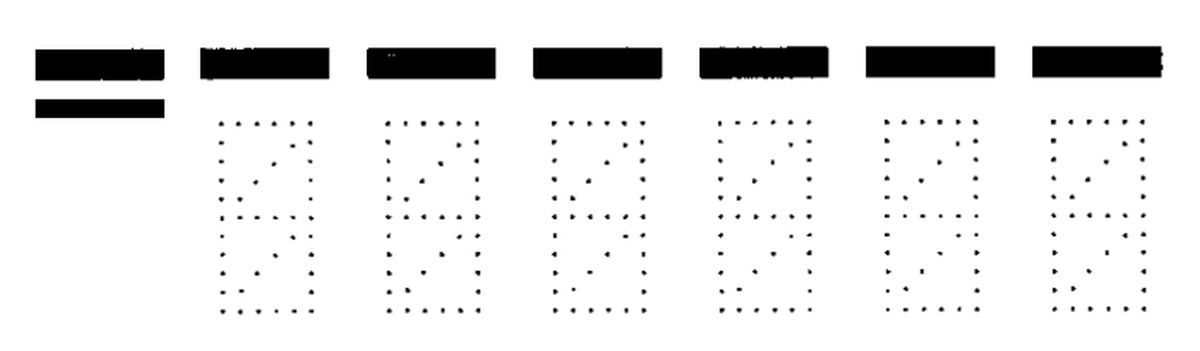 Получателю: Секретарю «Собрания многонациональных коренных народов, граждан и соучредителей государства Российская Советская Федеративная Социалистическая Республика, учрежденного 11.08.2019-28.09.2019г., по адресу: государство Российская Советская Федеративная Социалистическая  Республика, индекс _______________, ___________________________ область, _______________район,  ОТКРЫТЫЙ ГОРОД ____________________, до востребования, с SMS уведомлением, Живому Человеку, Суверену, Женчине, национальность руса, благороднои породе славян, Бенефициару персоны: ____________________________________________________________________, ____________________________________________________,  _________________________, прописанной по адресу ниже: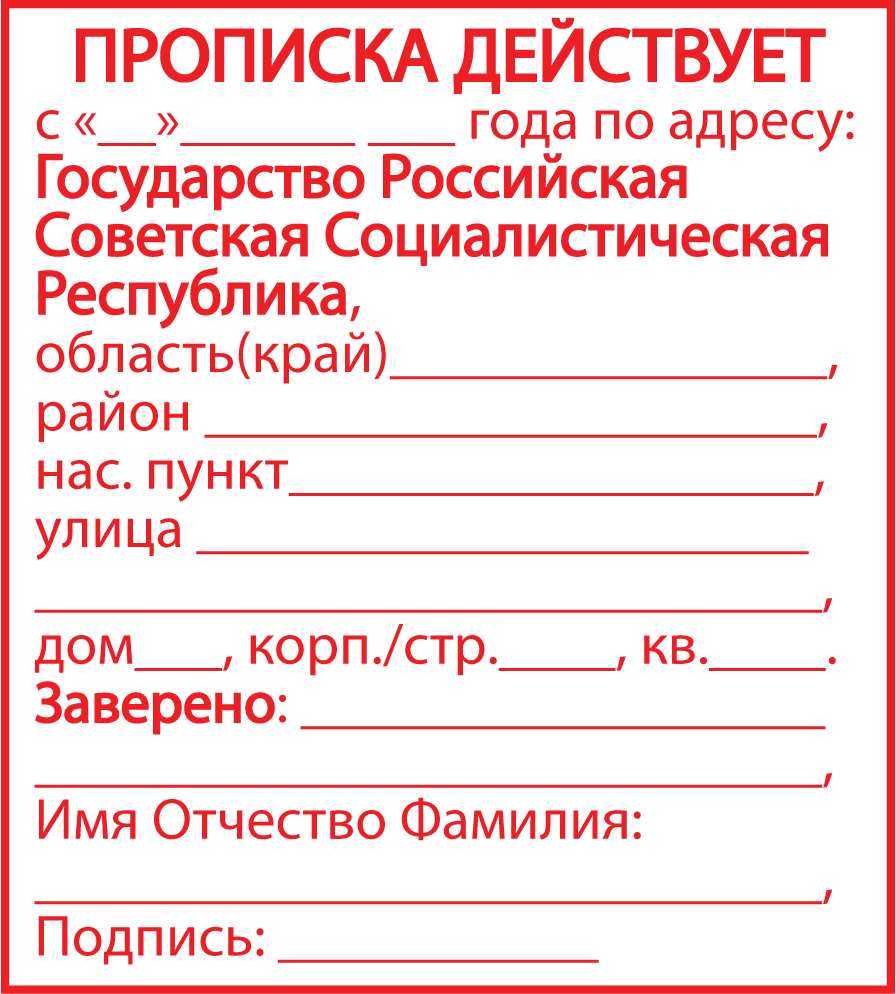 _____________________________________________________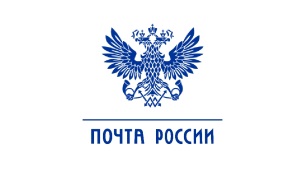 